Състезание по Български език и литература и Математиказа подготвителни класове и ученици от I – VII класОУ”Любен Каравелов”, Бургас, 21.02.2015 г.,посветено на Националния празник на България – 3 мартИме на ученика:…………………………………………………………………..клас………Време за решаване: 120 мин.Уважаеми ученици,Състезателният тест съдържа тестови задачи по български език  и литература и математика. Внимателно прочетете условието на всяка тестова задача и предложените към нея отговори. Изберете само един от тях и оградете с кръгче буквата на този отговор. Грешно решение или липса на решение няма да ви носи точки.Желаем Ви успех!Тест по български език и литература – II клас1. На кой ред думите НЕ са подредени по азбучен ред: а) табела, тебешир, тролейб) азбука, антена, аптекав) папагал, паспорт, парашут2. Свържете ударените срички на всеки ред и открийте кои думи се получават от тях. закони, крила	- ................................................ торба, баница	- ................................................балкони, ръмжа	- ................................................. 3. На кой ред от думи общо буквите са по-малко от звуковете: а) тенджера, знания, училище б) дюли, ято, джинси	 в) зодия, джудже, пещера4. Определете броя на буквите и звуковете: 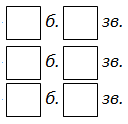      люлея -    бояджия -  			шофьор - 5. На кой ред нито една от думите не може да се пренесе на нов ред?а) Не ми се играе и ще си легна.б) Ива плаче и не иска да пише.в) Мая не умее да пее, но все се смее.6. Запиши всяка дума в съответната колонка. джоб, ботуш, хляб, покрив, чорап, плод, брат, бук7. Помогни на буквите да намерят местата си. Попълни. т	в	п	ж	д	бсла_ко			мра_ка		ба_коно_че 			гъ_ка			ко_че	8. Колко са думите в изречението? Препишете го правилно.	ВСЕКИДЕНХОДЯНАПЛАЖАИСЕКЪПЯВЧЕРНОМОРЕ................................................................................................................................................................................................................................................................. а) 10 думи			б) 11 думи			в) 12 думи9.  Колко са правописните грешки в съчинението на Живко. Поправи ги и огради верния отговор. На гости           Аз се казвъм Жифко. Живея и уча във грат София. През лятото густувам на баба Здрафка и дядо Иван в Варна. Играя си с кучето Бълкан и котарака Рижко.а) 6 правописни грешкиб) 7 правописни грешкив) 8 правописни грешки10. Определи броя на съществителните и прилагателните имена в изречението. Посочи в отговора верния брой. С радостни викове гъските се приготвиха за далечния си път през сините планини.съществителни имена:а) 5;			б) 4;			в) 3прилагателни имена:а) 5;			б) 4;			в) 311. На кой ред всички думи са написани правилно?а) майор, танцьор, Йорданб) сервитьор, Панаьот, гальовенв) фризьор, асансйор, йоника12. Подредете думите в изречения.планина, дружина, повдига, сговорна _________________________________________________________________работи, не, трябва, който, яде, не, да _________________________________________________________________Петко, празна, сърдит, му, торбата _________________________________________________________________	13. Прилагателното име означава:а) предмет			б) действие			в) признак на предмета14. Стихотворението „Родна стряха“е написано от:а) Иван Вазов		б) Леда Милева		в) Ран Босилек15. Подреди изреченията така, че да се получи текст. Препиши го и му постави заглавие.                Цветята цъфнаха и пчелите забръмчаха.         Снегът се стопи.            Пристигна хубавица Пролет.         Задуха топъл вятър. __________________________________________________________________________________________________________________________________________________________________________________________________________________________________________________________________________________________________________________________________________________________________________________________________Тест по математика – II клас 1. Разгледай  редицата от числа:       6, 7, 9, 12, ..., 21, 27, 34.Открий зависимостта между тях. Кое е липсващото число в редицата? Посочи верния отговор. a) 15		  	  б) 16  	 	в) 17  		2. Намерете х, ако  61 - 35 = x + (58 – 39)          а)17                                   б) 7                                 в) 45         3. Пресметнете стойността на израза:   ( 58 – 9 ) + ( 23 + 19 ) =  	а) 49                                     б) 81     		в) 91                                 4. Ванеса е на 9 години, а брат й е 2 пъти по-голям от нея. Баща им е с 23 години по-голям от сина си. С колко години бащата на Ванеса е по-голям от нея?    	 а) 32             	           б)   41               	            в) 185. В спортно състезание участвали 32 лекоатлети и с 8 по-малко гимнастици. Колко били всичките участници в това състезание, ако в другите спортове са се състезавали общо 38 спортисти?a) 24        		б) 56     	 	в) 94    6.  В магазин за животни има общо 73 кучета, котки и рибки. Кучетата са 36 на брой, а котките са със 17 по- малко от кучетата. Колко рибки има в магазина?а) 19			б) 18			в) 557.  Ивайло намислил число. Прибавил го към числото, което е с 18 по-малко от 37 и получил сбор 61. Кое число е намислил Ивайло?а) 80			б) 19			в) 42                   8. Обиколката на разностранен триъгълник е 89 см. Едната страна е дълга 19 см, а другата е с 1 дм повече. Намерете дължината на третата страна.   а) 22 см 			б) 41см    		 в) 70 см                 9. Колко правоъгълници виждаш?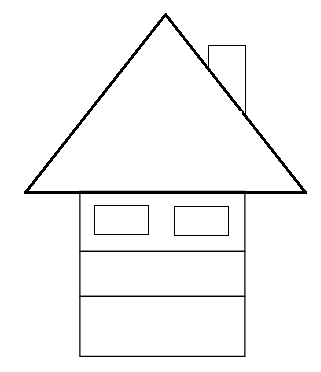 а) 6			б) 7     		 в) 8 10. Сборът от годините на двама приятели е 8. На колко ще  е равен сборът от годините им след 8 години? а) 16			б) 24				в) 32Думи с беззвучна съгласна в краяДуми със звучна съгласна в края